От генерального директора ООО «ТК «ЖелДорДоставка Байкал»Гусев С.В.Карточка предприятияс 01.04.2023С уважением ген. директор ООО «ТК «ЖелДорДоставка Байкал» ______________________Гусев С.В.                                                                  м.п.Полное наименование организацииОбщество с ограниченной ответственностью «Транспортная компания «ЖелДорДоставка Байкал»  Сокращенное наименование ООО «ТК «ЖелДорДоставка Байкал»Юридический адрес:664039, г. Иркутск, ул. Челнокова, стр. 46 Фактический адрес:664039, г. Иркутск, ул. Терешковой, д.17, помещ.8, 9. ИНН3812116678КПП381201001ОГРН1153850047075ОКВЭД52.29ОКПО16831720Наименование банка:Ф-Л СИБИРСКИЙ ПАО БАНК "ФК ОТКРЫТИЕ" г. НовосибирскРасчетный счет40702810202020005367Корреспондентский счет30101810250040000867БИК045004867Генеральный директорГусев Сергей ВалерьевичДействующий на основании УставаГлавный бухгалтерГусев Сергей ВалерьевичТелефон8 (3952) 505-740, 505-340, 99-50-10e-mail.:gddbaikal@mail.ruСайт:www.gddbaikal.ru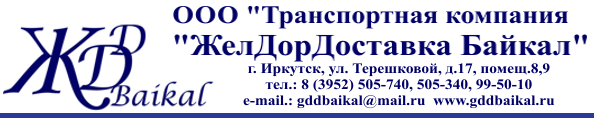 